ČESKOMORAVSKÁ MYSLIVECKÁ JEDNOTA, z.s.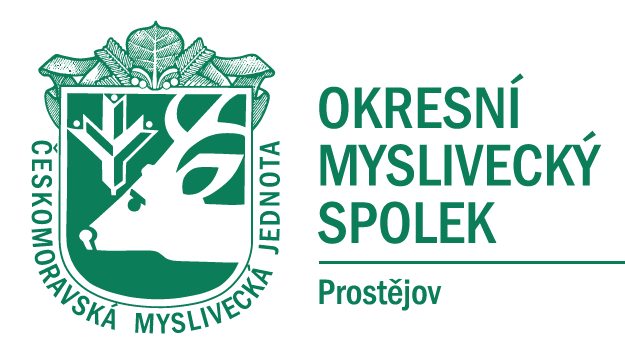 OKRESNÍ MYSLIVECKÝ SPOLEK PROSTĚJOVZÁPIS Z JEDNÁNÍ OKRESNÍHO SNĚMU OMS PROSTĚJOV1.9.2021 v 17.00 hodin střelnice Na HloučeliVšichni přítomní obdrželi pozvánku s následujícím programem jednání Okresního sněmu v tomto znění:Program jednání sněmu: Zahájení sněmu ČMMJ, z.s. OMS Prostějov, přivítání hostů sněmuSchválení programu sněmu Volba orgánů sněmu – předsedajícího, zapisovatele, ověřovatelů,Volba mandátové a návrhové komise Zpráva předsedy mandátové komiseZpráva o činnosti OMS Prostějov za rok 2020 předseda a předsedové odborných komisíSchválení výsledku hospodaření, schválení účetní závěrky za rok 2020Schválení rozpočtu na rok 2021  Zpráva dozorčí rady OMS Prostějov za 2020Řešení majetkových záležitostí OMSDoplnění stanov OMS o rozšíření oblasti sportovní střelbyPředání vyznamenání za zásluhy o myslivostRůzné – kontrola usnesení ze Sněmu 2019Diskuze k předneseným zprávámRekapitulace přijatých usnesení – návrhová komiseZávěrZahájení sněmu ČMMJ, z.s. OMS Prostějov, přivítání hostů sněmuZahájení Okresního sněmu ČMMJ – OMS Prostějov bylo provedeno v 17:00 hodin předsedou OMS Prostějov Jaroslavem Mráčkem, který přivítal všechny přítomné členy ČMMJ, členy myslivecké rady, členy dozorčí rady a hosty – jubilanty z řad členů ČMMJ a zástupce ČMMJ pana JUDr. Františka Chromce. Předseda OMS Prostějov Jaroslav Mráček podal návrh OMR, aby v rámci hladkého a plynulého průběhu jednání, měl každý delegát 1 hlas a hlasování bude probíhat aklamací. Sněm schvaluje, že každý delegát má 1 hlas a způsob hlasování probíhá aklamací.Souhlasilo: 23Nesouhlasilo: 0Zdrželo se: 0Schválení programu sněmu Předseda OMS Prostějov Jaroslav Mráček čte jednotlivé body programu okresního sněmu. Zeptal sepřítomných, jestli má někdo návrh na doplnění programu sněmu. Nikdo žádné doplnění neměl.Sněm schvaluje program jednání okresního sněmu OMS Prostějov. Souhlasilo: 23Nesouhlasilo: 0Zdrželo se: 0Volba orgánů sněmu – předsedajícího, zapisovatele, ověřovatelů,Předseda OMS Prostějov Jaroslav Mráček přednesl návrh na složení orgánů okresního sněmu.Předsedající – Jaroslav Mráček – předseda OMS ProstějovZapisovatel – Jitka ProcházkováOvěřovatelé zápisu - JUDr. Radoslav Žváček, Jaroslav MráčekSněm schvaluje orgány okresního sněmu OMS Prostějov. Souhlasilo: 23Nesouhlasilo: 0Zdrželo se: 0Volba mandátové a návrhové komise Jaroslav Mráček předložil návrhy na složení následujících komisí okresního sněmu:Mandátová komise : předseda - Ing. Luděk Coufal, členové - Jiří Procházka, Michal KolářNávrhová komise : předseda - Ing. Břetislav Doleček, členové - Ing. Jaroslav Kozárek, Petr DaněkSněm schvaluje komise okresního sněmu OMS Prostějov. Souhlasilo: 23Nesouhlasilo: 0Zdrželo se: 0Zpráva předsedy mandátové komisePředseda mandátové komise Ing. Luděk Coufal přečetl zprávu a konstatuje přesný a úplný počet účastníků jednání.Okresní sněm je usnášeníschopný, neboť z pozvaných 55 delegátů s hlasem volebním je přítomno dle prezenční listiny 23 delegátů s celkovým počtem 350 mandátů. Je přítomno 10 hostů, 8 členů myslivecké rady, 1 je omluven, 3 členové dozorčí rady. Zahájení Okresního sněmu OMS Prostějov začalo až v 17:00 hodin z důvodu čekací doby.Sněm schvaluje zprávu předsedy mandátové komise. Souhlasilo: 23Nesouhlasilo: 0Zdrželo se: 0Zpráva o činnosti OMS Prostějov za rok 2020 předseda a předsedové odborných komisíPředseda OMS Prostějov Jaroslav Mráček informuje ve zprávě o činnosti OMS Prostějov za rok 2020. Následně jsou předneseny zprávy jednotlivých předsedů komisí:Zpráva předsedy myslivecké komise – za nepřítomného Ing. Martina Ernsta jeho zprávu přečetl Ing. Břetislav DolečekZpráva předsedy organizačně právní komise – JUDr. Radoslav ŽváčekZpráva předsedy kulturně-propagační  komise – Jaroslav MráčekZpráva předsedy střelecké komise – Ing. Břetislav DolečekZpráva předsedy kynologické komise – Dalibor FajtSchválení výsledku hospodaření, schválení účetní závěrky za rok 2020Předseda ekonomické komise OMS Prostějov Ing. Luděk Coufal seznámil přítomné s informacemi o výsledku hospodaření OMS Prostějov za rok 2020. Čte podrobnou účetní uzávěrku a vysvětluje některé pojmy a číselné hodnoty. Sněm schvaluje výsledek hospodaření OMS Prostějov za rok 2020.Souhlasilo: 23Nesouhlasilo: 0Zdrželo se: 0Schválení rozpočtu na rok 2021  Dále předseda ekonomické komise Ing. Luděk Coufal předložil návrh na rozpočet roku 2021.Sněm schvaluje zprávy o činnosti OMS Prostějov za rok 2020 a zprávy předsedů jednotlivých komisí. Souhlasilo: 23Nesouhlasilo: 0Zdrželo se: 0Zpráva dozorčí rady OMS Prostějov za 2020Ve zprávě předsedy Okresní dozorčí rady OMS Prostějov Ing. Jaroslav Kozárek informuje o činnosti a jejich výsledcích za rok 2020.Sněm schvaluje zprávy o činnosti Okresní dozorčí rady OMS Prostějov za rok 2020. Souhlasilo: 23Nesouhlasilo: 0Zdrželo se: 0Řešení majetkových záležitostí OMSJUDr. Radoslav Žváček informoval o stavu budovy, kde sídlí sekretariát OMS Prostějov již ve své zprávě předsedy organizačně právní komise. Dále vysvětluje a rozebírá různé varianty stavebních úprav budovy. Vybudování další jednotky v půdních prostorách nájemcem, vybudování další jednotky na naše náklady, odprodej půdních prostor, pronájem celé budovy, odprodej celé budovy, a i jiné možnosti. Pokud by se tato budova měla zhodnotit a udělat větší opravy, musely by se peníze získat prodejem něčeho jiného. Z vlastních finančních prostředků nejsme schopni rekonstrukci budovy zajistit. Pokud by se budova rozdělila na více bytových jednotek, muselo by se ke každé bytové jednotce také zajistit parkovací místo, což je také složitější. Pokud by se odkryla střecha na budově a začalo se s opravami, tak by to znamenalo i další související práce, krovy, atd. Při opravě takto starého domu je nepředvídatelné, co se vše objeví za problémy. Celková rekonstrukce budovy OMS je nyní spíše k tíži chodu OMS. Prostory v budově jsou velké a o tyto velké byty nyní není zájem. Odprodej celé budovy se zdá, po zvážení všech možností a kladů i záporů, jako nejlepší řešení. Kdyby se zakoupila nová menší bytová jednotka, byly by výrazně nižší náklady na chod. Ze zbylých peněz by se mohl zakoupit i další byt, který by OMS Prostějov mohl pronajímat. V neposlední řadě by se peníze mohly investovat do budovy střelnice, která taktéž potřebuje nutné opravy. Další držení domu se zdá nad rámec ekonomických možností našeho spolku. O řešení situace rozhodne sněm. Doplnění stanov OMS o rozšíření oblasti sportovní střelbyJUDr. Radoslav Žváček informuje o možnosti dotací z Olomouckého kraje na sportovní střelbu. Dle výpisu z rejstříku je třeba, aby v předmětu činnosti byla také sportovní činnost. Ve stanovách ČMMJ je tato věc upravena a my toto musíme doložit tak, aby byly požadavky na možnost dotací naplněny. Předání vyznamenání za zásluhy o myslivostPředseda OMS Jaroslav Mráček seznámil účastníky sněmu s počtem udělených vyznamenání členů pod OMS Prostějov. U členů navržených OMR došlo ke slavnostnímu předání přímo na sněmu. Ostatní vyznamenání byla předána do mysliveckých spolků. Různé – kontrola usnesení ze sněmu 2020.	Jiří Procházka čte usnesení z Okresního sněmu OMS Prostějov z roku 2020. Dále hovoří o tom, že proběhla chovatelská přehlídka trofejí bez ORP Konice. Toto nás samozřejmě mrzí a doufáme v to, že další chovatelská přehlídka proběhne již zase dohromady ORP Prostějov i ORP Konice. Kvůli různým vládním omezením a složitým situacím se nemohly uskutečnit všechny akce, které byly naplánovány. Diskuze k předneseným zprávámPředsedající Jaroslav Mráček zahajuje diskusi k předneseným bodům. Apeluje na to, aby se ve spolcích upřednostňovalo pojištění u ČMMJ. Jiří Procházka upřesňuje zvýšení poplatku u ČMMJ, kdy základní příspěvek zůstává cenově stejný a zvýšila se částka u dvou dalších variant. Žádá zástupce spolků o to, aby případně aktualizovali seznamy členů svých spolků. Někteří lidé jsou evidováni pouze pod OMS nebo jsou vedeni jako adepti mysliveckého kurzu a přitom jsou již členi některého ze spolků.  Jiří Procházka taktéž hovoří o tom, že je důležité, aby se upřednostňovalo pojištění u ČMMJ. Některé spolky přispívají svým členům poměrnou částkou na členství v ČMMJ. Je to jakási forma finanční podpory spolku pro své členy. Jaroslav Škrkánek vysvětlil situaci ohledně prodeje Odchovny bažantů v Doloplazích, kterou od ČMMJ odkoupila obec Doloplazy. Jaroslav Mráček uvádí, že budova střelnice je taktéž ve špatném stavu. Nyní se opravuje elektřina a voda. Pomocí dotací a příspěvků Města Prostějova se pořídily vrhačky, vyměnily se všechny okna i dveře, opravil se zákop. Bohužel budova střelnice i budova sekretariátu OMS Prostějov byly dlouho bez větších investic a teď se to vše nahrnuje na sebe. JUDr. František Chromec uvedl, že OMS Prostějov byl v loňském roce v Praze velice populární, jelikož na něj přišlo několik anonymních stížností. Všechny stížnosti byly projednány dozorčí radou ČMMJ a vyhodnoceny jako neoprávněné.  Dále informoval o volbách do vrcholných orgánů ČMMJ, staronovém předsedovi, nových členech zástupců ČMMJ, o poklesu členské základny, o možném zvyšování členských příspěvků či prodeji pojišťovny Halali. 3.9.2021 se má uskutečnit aktiv předsedů a jednatelů OMS, kde předmětem jednání bude také budoucnost pojišťovny Halali. JUDr. František Chromec také informuje o situaci ohledně Afrického moru prasat, projektu prodeje zvěřiny pro širokou veřejnost, o změně členských průkazů s QR kódem, některých možných změnách v Zákoně o myslivosti, zrušených přílepcích a jiných souvisejících věcech.  V závěru své řeči poděkoval všem za práci, kterou odvádí vůči přírodě a myslivosti všeobecně, popřál všem pevné zdraví a mnoho úspěchů ať už životních nebo loveckých. Ing. Jaromír Mazal hovořil o situaci ohledně prodeje budovy sekretariátu OMS. Ing. Luděk Coufal upřesňuje situaci ohledně prodeje budovy sekretariátu OMS Prostějov. Pokud by se budova prodávala jako celek, neprodávala by se samozřejmě pod cenou. Jsou již vyhotoveny některé orientační odhady, ať už na pronájem či prodej jednotek nebo celého domu. My vyhotovíme varianty a o tomto musí rozhodnout sněm. Josef Sychra děkuje za informovanost v podobě e-mailové komunikace. Zdá se mu to jako dobrý způsob rychlé komunikace a šíření informací mezi členy. Dále by se tyto informace měly dávat na schůzích těm, kteří se k e-mailům nedostanou. Lubomír Crhan uvádí, že o jednání ohledně budovy sekretariátu OMS musí informovat členy jejich spolku. Plány by se měly dělat do budoucna, oprava budovy se musí začít od střechy, investice jsou zdrojem dalšího období. JUDr. Radoslav Žváček konstatuje, že zde byly předloženy možnosti dalšího rozhodování ohledně budovy sekretariátu OMS.  Nic ještě není rozhodnuto, o tomto musí hlasovat členové sněmu. Nemůžeme ze dne na den zrušit sekretariát OMS, musí se dopředu rozhodnout, kam bude přemístěn, za jakých podmínek, a podobně. Věci se musí naplánovat, rozhodnout a vyřídit. Ing. Jaroslav Kozárek sděluje, že toto je počátek jednání ohledně budoucnosti této budovy. Je nutno zvážit veškeré situace a možnosti a rozhodnout, která varianta je finančně nejreálnější. Rekapitulace přijatých usnesení – návrhová komisePředseda návrhové komise Ing. Břetislav Doleček rekapituluje souhrn přijatých usnesení z jednání sněmu a čte usnesení.Sněm schvaluje souhrn přijatých usnesení.Souhlasilo: 23Nesouhlasilo: 0Zdrželo se: 0ZávěrSněm ukončil předseda OMS Prostějov Jaroslav Mráček s tím, že děkuje všem přítomným za aktivní přístup vůči OMS. Poděkoval taktéž všem vyznamenaným za účast a zástupci ČMMJ JUDr. Františku Chromcovi za to, že přijel na jednání našeho okresního sněmu. Poděkoval všem, kteří se podílejí na zdárném chodu celé organizace a popřál všem hodně zdraví a mnoho loveckých zážitků.Zasedání okresního sněmu OMS Prostějov bylo ukončeno v 18:45 hodin.V Prostějově dne 1.9.2021Zapsala Jitka ProcházkováSprávnost zápisu ověřili:	JUDr. Radoslav Žváček				Jaroslav Mráček